Very Important Note:Don’t be absent for the in-term exams because there will not be any make up exam. If you have an extreme medical reason for being absent, you will need to present official verification from a government hospital of your medical situation, and then each individual case will be dealt with accordingly.Required material: WRITING GOOD SENTENCES BY CLADE FAULKNER Email: Najlaipad@gmail.comEnglish 111 Syllabus 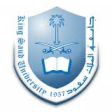 (2012)English 111 Syllabus (2012)English 111 Syllabus (2012)English 111 Syllabus (2012)English 111 Syllabus (2012)WeekHejriHejriGregorianLesson...1Sat. 5 Rabe’ ISat. 5 Rabe’ ISat., Jan. 28Registration + Introduction2Sat., 12 Rabe’ ISat., 12 Rabe’ ISat., Feb. 4Introduction –  Subjects and Verbs  -Substantives (nouns )3Sun., 19 Rabe’ ISun., 19 Rabe’ ISat., Feb. 11Substantives ( Three types of Pronouns )  - Verbs4Sat., 26 Rabe’ ISat., 26 Rabe’ ISat., Feb. 18Basic Sentence Pattern5Sat., 3 Rabe’ IISat., 3 Rabe’ IISat., Feb. 25Two Types of Pronouns Often Used in the Second Pattern .6Sat., 10  Rabe’ IISat., 10  Rabe’ IISat., Mar. 3First in-term7Sat.,  17 Rabe’ IISat.,  17 Rabe’ IISat., Mar. 10Modifiers 18Sat., 24 Rabe’ IISat., 24 Rabe’ IISat., Mar. 17Modifiers  2Mid-Term breakMid-Term breakMid-Term break(By end of wed. 28thRabe’ II-Fri. 7th Jumada I.= 21st Mar.- 30th Mar.)9Sat., 8 Jumada ISat., 31 Mar.Sat., 31 Mar.Compounds10Sat., 15Jumada ISat., 7 Apr.Sat., 7 Apr.Compounds Predicate11Sat., 22 Jumada ISat., 14 Apr. Sat., 14 Apr. Independent sentence element  -Type of sentences12Sat., 29 Jumada ISat., 21 Apr.Sat., 21 Apr.Second in-term13Sat., 7 Jumada IISat., 28 Apr.Sat., 28 Apr.Verbals14Sat., 14 Jumada IISat., 5 MaySat., 5 MayPhrases15Sat., 21 Jumada IISat., 12 MaySat., 12 MayOral & make-up exams 16Sat., 28 Jumada IISat., 19 MaySat., 19 MayGeneral exams1st In-term Exam: 25 pts.  2nd In-term Exam: 25 pts.                 Class work: 10 pts.            Final Exam: 40 pts.1st In-term Exam: 25 pts.  2nd In-term Exam: 25 pts.                 Class work: 10 pts.            Final Exam: 40 pts.1st In-term Exam: 25 pts.  2nd In-term Exam: 25 pts.                 Class work: 10 pts.            Final Exam: 40 pts.1st In-term Exam: 25 pts.  2nd In-term Exam: 25 pts.                 Class work: 10 pts.            Final Exam: 40 pts.1st In-term Exam: 25 pts.  2nd In-term Exam: 25 pts.                 Class work: 10 pts.            Final Exam: 40 pts.